Общество с ограниченной ответственностью «Солнечный берег»18 июня 2012 г.Генеральному директору
ООО «Лесная долина»ПРЕТЕНЗИЯ15.05.2012 в адрес вашей компании ООО «Лесная долина» по счету № 275 от 02.05.2012 была отгружена офисная мебель на сумму 312 000 руб., в том числе НДС (18%) — 47 593,22 руб. (товарная накладная № 118 от 15.05.2012).Предоплата по этому счету составила 156 000 руб., в том числе НДС (18%) — 23 796,61 руб. Остаток в сумме 156 000 (сто пятьдесят шесть тысяч) руб., в том числе НДС (18%) — 23 796,61 руб., по условиям счета должен быть оплачен в течение 5 (пяти) рабочих дней со дня отгрузки мебели, то есть в срок до 22.05.2012 включительно.Однако до настоящего времени оплата от вас так и не поступила.Просим вас в срок до 30.06.2012 погасить задолженность и уплатить сумму процентов за пользование чужими денежными средствами на основании ст. 395 ГК РФ (рассчитанную по нижеприведенной формуле) за период с 22.05.2012 по день перечисления суммы долга, а при несогласии с настоящей претензией — предоставить в тот же срок письменный мотивированный ответ. Сумма процентов за период с 22.05.2012 по 18.06.2012:В случае непоступления оплаты в полном объеме будем вынуждены обратиться в суд.Сумма долга с НДС (руб.)Число дней просрочкиУчетная ставка банковского процентаСумма пени в день (руб.)
(графа 1 х графа 3 / 360)Сумма пени за весь период (руб.)
(графа 2 х графа 4)12345156 000288%34,67970,76Директор ООО «Солнечный берег»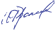 Фролов И.А.